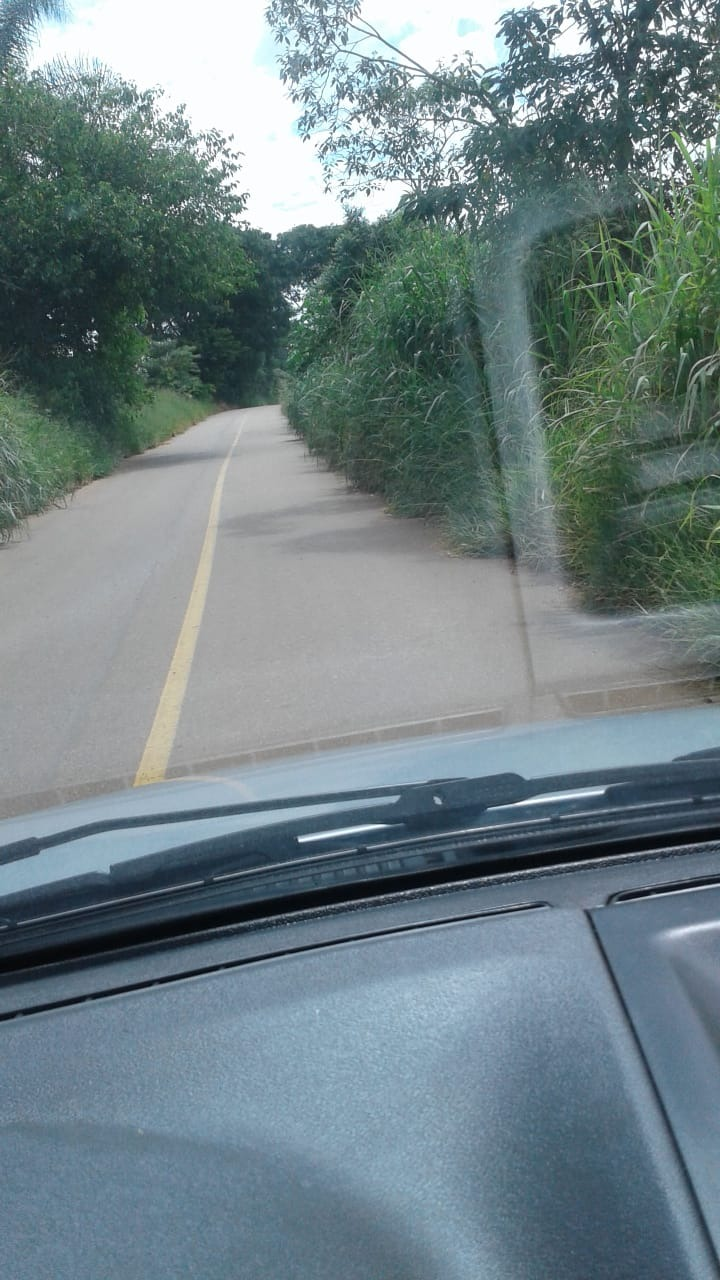 ESTRADA MUNICIPAL JOSÉ TAFARELLO